Digitalizar procesos de suministro en la industria alimentaria permite reducir el desperdicio de alimentosAnualmente un tercio de los alimentos producidos para consumo humano, aproximadamente 1,300 millones de toneladas, se pierden o desperdician.Ciudad de México, 21 de febrero de 2019.- Actualmente, la industria alimentaria enfrenta enormes retos ante el crecimiento exponencial de la población a nivel mundial. Cada vez es más importante, para las empresas de este sector, contar con procesos, estrategias y planes sustentables que propicien el correcto aprovechamiento de sus recursos. De acuerdo con datos de la Organización de las Naciones Unidas para la Alimentación y la Agricultura (FAO), la cantidad de comida que se desperdicia anualmente podría alimentar a 2 mil millones de personas que se encuentran en el umbral de la pobreza. El estudio Global Initiative on Food Loss and Waste Reduction de la FAO indica que la pérdida de alimentos se produce principalmente en actividades relacionadas con la cadena de suministro (por ejemplo, almacenamiento y refrigeración). El fortalecimiento de procesos en dicha etapa podría ayudar a reducir estas pérdidas implementando medidas de colaboración entre agricultores, transportistas y empacadores.Este reto mundial, además de ser una pérdida de recursos, ofrece una oportunidad para que el sector transforme sus procesos. Por tanto, las empresas deben implementar soluciones para ser más eficientes en las distintas etapas de la cadena de producción. Actualmente, la tecnología permite a las empresas tener procesos logísticos y financieros integrados, automatizados, y con monitoreo en tiempo real, logrando administrar inventarios que responden exactamente a la demanda, lo que minimiza el desperdicio de alimentos. Un ejemplo de ello es SAP Leonardo una plataforma de soluciones que permite a las empresas del sector innovar en conjunto con sus clientes para alcanzar un ahorro de comida y uso eficiente de recursos. Esto se logra con un pronóstico de la demanda y una lista de producción automatizada con instrucciones diarias. Al estar conectado a la nube, SAP Leonardo, informa a las empresas inmediatamente cuántos productos se deben hacer y cuánto inventario debe moverse. “En un mundo de recursos cada vez más escasos, SAP ayuda a maximizarlos. Las empresas que ofrecen bienes de consumo, como las pertenecientes a la agroindustria, deben contribuir a resolver uno de los mayores retos de la humanidad: la demanda alimentaria” expresó Luis Villanueva, vicepresidente comercial de SAP México para la industria de productos de consumo.Aunado a los retos inherentes del sector agroalimentario, el incremento de la población mundial, la cual se pronostica a más de 9 mil millones de personas para 2050, lo hace aún más apremiante. Ante este escenario retador, la digitalización de los procesos en la industria alimentaria es un paso primordial para resolverlo. Acerca de SAP Conocida como la compañía de cloud empoderada por SAP HANA®, SAP lidera el mercado de software empresarial, ayudando a las organizaciones de todos los tamaños e industrias a alcanzar su rendimiento óptimo: En el 77% de los ingresos por transacciones del mundo interviene un sistema SAP. Nuestras tecnologías de machine learning, IoT y analíticas avanzadas ayudan a nuestros clientes a convertirse en empresas inteligentes. SAP ofrece a las personas y a las organizaciones conocimientos profundos de negocio y promueve la colaboración que les permite estar delante de su competencia. Simplificamos la tecnología para las empresas, de modo que puedan consumir nuestro software de la manera que lo deseen, sin interrupciones. Nuestro conjunto de aplicaciones y servicios permite a más de 425,000 del sector público y privado operar de manera rentable, adaptarse continuamente y marcar la diferencia. Con una red global de clientes, socios, empleados y líderes, SAP ayuda al mundo a funcionar mejor y a mejorar las vidas de las personas. Para más información, visite www.sap.com, nuestra sala de prensa, http://news.sap.com/latinamerica, o síganos en Twitter @SAPNoticiasMX .¿Sabías que…?¿Sabías que…?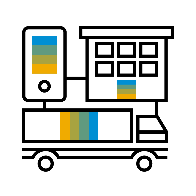 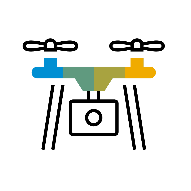 DIGITAL SUPPLY CHAIN Independientemente de la industria, digitalizar la cadena de suministro ofrece: 20% DE REDUCCIÓN de costos no planificados, mejorando la visibilidad del inventario. 12% DE REDUCCIÓN en días de inventarioFuente: SAP Digital Supply ChainTECNOLOGÍA DE VANGUARDIA80% del mercado potencial de drones estará en el corto plazo en la industria agrícola $16.8 mil millones de dólares ($16.8 B) es el valor esperado del mercado de robots en la agricultura para 2020. Fuente: SAP Agribusiness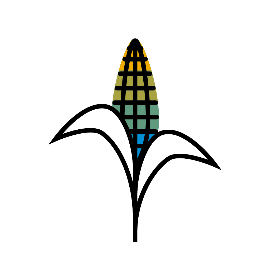 EN LA AGROINDUSTRIALa Huerta, empresa mexicana productora y comercializadora de alimentos, es ejemplo de los beneficios de integrar procesos de la cadena de valor. Con SAP y SofOS se logró: La simplificación y eficiencia de sus procesosUna mayor visibilidad en costos y productos Aumentó la colaboración de los trabajadores Y un mejor manejo de costos, con información relevante y oportuna que les permite tomar decisiones para mejorar la operación. Fuente: SofOS